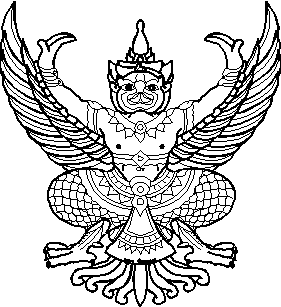 คำสั่งองค์การบริหารส่วนตำบลหนองบัวดงที่    8  /  2562เรื่อง แต่งตั้งเจ้าหน้าที่ประจำศูนย์รับเรื่องราวร้องเรียน/ร้องทุกข์..............................................................................		ตามที่องค์การบริหารส่วนตำบลหนองบัวดง ได้ประกาศจัดตั้งศูนย์รับเรื่องราวร้องเรียน/ร้องทุกข์ เพื่อแก้ไขปัญหาความเดือดร้อนของประชาชนแล้วนั้นและเพื่ออำนวยความสะดวกแก่ประชาชนที่มาติดต่อราชการ จึงแต่งตั้งเจ้าหน้าที่ผู้รับผิดชอบประจำศูนย์รับเรื่องราวร้องเรียน/ร้องทุกข์ขององค์การบริหารส่วนตำบลหนองบัวดง ประกอบด้วยบุคคลดังต่อไปนี้                 		1. จ.สอ.สิทธิพงษ์   จันทะสิทธิ์		ตำแหน่ง  เจ้าพนักงานธุรการปฏิบัติงาน 2. นายทรงศักดิ์     เนื่องแนวน้อย	    	ตำแหน่ง  ผู้ช่วยเจ้าพนักงานธุรการ					โดยให้เจ้าหน้าที่ผู้รับผิดชอบประจำศูนย์รับเรื่องราวร้องเรียน/ร้องทุกข์ ขององค์การบริหารส่วนตำบลหนองบัวดง มีหน้าที่รับเรื่องร้องเรียน/ร้องทุกข์ ลงทะเบียนรับเรื่องตอบปัญหาข้อซักถาม (กรณีตอบได้)แยกเรื่องและส่งเรื่องร้องเรียน/ร้องทุกข์ให้คณะกรรมการประจำศูนย์เรื่องร้องเรียน/ร้องทุกข์		ทั้งนี้  ตั้งแต่บัดนี้เป็นต้นไปสั่ง  ณ  วันที่  18   มกราคม   พ.ศ. 2562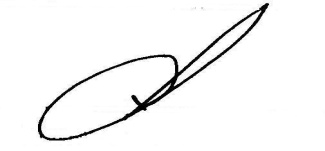  (ลงชื่อ)	(นายจรูณ    สาลีวัน) 				       นายกองค์การบริหารส่วนตำบลหนองบัวดง